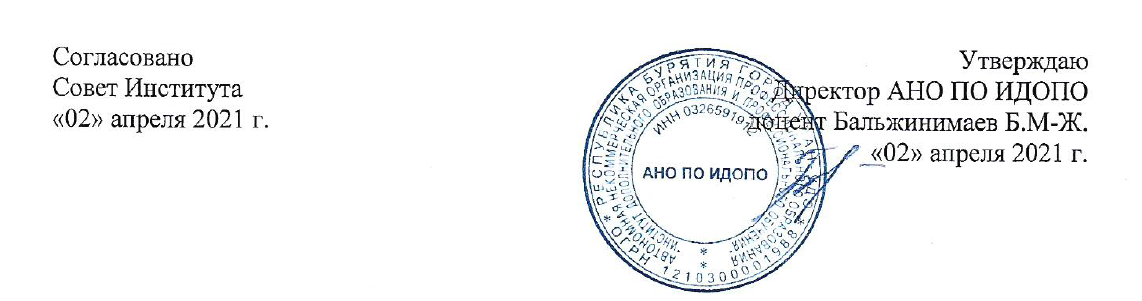 ПОРЯДОК И ОСНОВАНИЯ ПЕРЕВОДА, ОТЧИСЛЕНИЯ И ВОССТАНОВЛЕНИЯ ОБУЧАЮЩИХСЯОБЩИЕ ПОЛОЖЕНИЯНастоящее Положение разработано с целью нормативно-правового обеспечения порядка оформления документов и проведения процедур перевода, отчисления, восстановления обучающихся и предоставления им академических отпусков обучающихся Автономной некоммерческой организации профессионального образования «Институт дополнительного образования и профессионального обучения»  (далее – Институт).Положение разработано в соответствии с:Федеральным законом от 29.12.2012 № 273-ФЗ «Об образовании в Российской Федерации»;приказом Минобрнауки России от 14.06.2013 № 464 «Об утверждении порядка организации и осуществления образовательной деятельности по образовательным программам среднего профессионального образования»;приказом Минобрнауки России от 13.06.2013 № 455 «Об утверждении Порядка и оснований предоставления академического отпуска обучающимся»;приказом Минобрнауки России от 15.03.2013 № 185 «Об утверждении Порядка применения к обучающимся и снятия с обучающихся мер дисциплинарного взыскания»;приказом Минобрнауки России от 10.02.2017 № 124 «Об утверждении Порядка перевода обучающихся в другую организацию, осуществляющую образовательную деятельность по образовательным программам среднего профессионального и (или) высшего образования»;Уставом Института.Настоящее положение устанавливает порядок перевода обучающихся с очной формы обучения на заочную со специальности на специальность в образовательной организации, из одной образовательной организации в другую, порядок отчисления из образовательной организации, восстановление в число обучающихся, порядок предоставления академических отпусков.ПОРЯДОК ПЕРЕВОДА ОБУЧАЮЩИХСЯНастоящий раздел Положения распространяется на перевод обучающихся в Институт, из Института, внутри Института:в Институт – обучающихся по образовательным программам среднего профессионального образования подготовки специалистов среднего звена (далее – образовательная программа); обучающихся по профессиональным образовательным программам высшего образования в высших учебных заведениях;– из Института – в другую образовательную организацию, реализующую образовательные программы среднего профессионального образования;– внутри Института на другую специальность.Общие положения перевода:При переводе из одной образовательной организации в другую обучающийся отчисляется в связи с переводом из исходной образовательной организации и принимается (зачисляется) в порядке перевода в принимающую образовательную организацию.Перевод студентов из другой образовательной организации в Институт производится с согласия директоров обеих образовательных организаций. Ограничений, связанных с курсом и формой обучения, видом образовательной программы, на которые происходит перевод студентов, Минобразование России не устанавливает.При переводе обучающегося из одной образовательной организации в другую, общая продолжительность его обучения не должна превышать срока, установленного учебным планом для освоения образовательной программы на которую переходит обучающийся более чем на 1 учебный год.Перевод обучающихся осуществляется на свободные места на соответствующем курсе, уровне среднего профессионального образования (базовый, углубленный, на которое обучающийся хочет перейти (далее - соответствующие свободные места).Количество мест для перевода, финансируемых из соответствующего бюджета, определяется разницей между контрольными цифрами соответствующего года приема и фактическим количеством студентов, обучающихся по направлению подготовки или специальности на соответствующем курсе. При наличии мест на соответствующем курсе обучения по интересующей студента образовательной программе среднего профессионального образования, финансируемых из бюджета, организация не вправе предлагать студенту, получающему среднее профессиональное образование впервые, переводиться на места с оплатой юридическими и (или) физическими лицами на договорной основе.Порядок перевода в Институт:Перевод обучающегося осуществляется по его желанию в соответствии с итогами прохождения зачета и переаттестации результатов освоения изученных в другой образовательной организации дисциплин, видов практик, профессиональных модулей, курсового проектирования. Для прохождения зачета и переаттестации обучающийся представляет в Институт личное заявление о приеме в порядке перевода, к которому прилагается справка об обучение, либо её копия, заверенная исходной образовательной организацией. В заявлении указывается курс, специальность, уровень среднего профессионального образования, форма обучения, на которые обучающийся хочет перейти, и образование, на базе которого обучающийся получает образование.Зачет дисциплин, видов практик, профессиональных модулей, курсового проектирования проводится путем рассмотрения академической справки (копии) в течение 3 дней с момента поступления заявления. Кроме того, в течение 3 дней с момента поступления заявления определяется объем переаттестации (согласно Правилам не позднее 14 дней с момента поступления заявления – это общий срок).При		принятии	Институтом	решения		о зачислении, обучающемуся в течение 5 календарных дней со дня принятия решения о зачислении выдается справка о переводе, в которой указываются уровень среднего профессионального, код и наименование профессии, специальности		или		направления	подготовки,	на которое обучающийся будет переведен. Справка о переводе подписывается руководителем Института или исполняющим его обязанности, и заверяется печатью Института. К справке прилагается перечень изученных учебных дисциплин, пройденных практик, выполненных научных исследований, которые     будут     перезачтены     или      переаттестованы обучающемуся при переводе.Обучающийся, поступающий в Институт в порядке перевода из другой образовательной организации, предоставляет в Институт: выписку из приказа об отчислении в связи с переводом и документ о предшествующем образовании (оригинал указанного документа или его копию, заверенную в установленном порядке, или его копию с предъявлением оригинала для заверения копии Институтом), другие документы, необходимые для формирования личного дела обучающегося. На основании полученных документов и зачета и переаттестации результатов освоения образовательной программы в другой образовательной организации, директор издает приказ о зачислении обучающегося в течение 3 рабочих дней с момента получения вышеназванных документов.В Институте формируется и ставится на учет личное дело обучающегося. Обучающемуся выдается студенческий билет и зачетная книжка.В случае, если обучающемуся какие-либо дисциплины (разделы дисциплин и/или профессиональных модулей) и/или виды практики не могут быть зачтены, то зачисление обучающегося осуществляется с условием последующей ликвидации незачётных дисциплин. При этом, в приказе о зачислении может содержаться запись об утверждении индивидуального учебного плана (графика) обучающегося, который должен предусматривать ликвидацию академической разницы. Если такой оговорки в приказе о зачислении нет, то решение о ликвидации разницы в учебных планах или сдаче академической разницы принимается отдельным распоряжением, в котором определяются сроки, порядок сдачи зачетов, дифференцированных зачетов и экзаменов.Порядок перевода обучающегося из Института в другую образовательную организацию:Обучающийся, желающий перевестись из Института в другое учебное заведение, подает заявление на имя директора Института, на основании которого ему, в течение 5 рабочих дней выдается справка о периоде обучения (академическая справка). В справке о периоде обучения указывается: уровень образования, на основании которого поступил обучающийся для освоения соответствующей образовательной программы, перечень и объем изученных учебных предметов, курсов, дисциплин (модулей) (далее - учебные дисциплины), пройденных практик, выполненных научных исследований, оценки, выставленные исходной организацией при проведении промежуточной аттестации.Обучающийся, желающий перевестись из Института, представляет на имя директора Института справку о переводе, выданную принимающей образовательной организацией и личное заявление с просьбой отчислить его в порядке перевода в другую образовательную организацию. В случаях, когда обучающийся не достиг совершеннолетнего возраста, заявление должно содержать согласие родителей, либо его законного представителя. Родители или законные представители несовершеннолетнего обучающегося вправе подать отдельное заявление. На основании представленных документов директор Института в течение 3 рабочих дней издает приказ об отчислении обучающегося.О переводе в другую образовательную организацию обучающегося, относящегося к лицам из числа детей сирот и детей, оставшихся без попечения родителей, Институт в течение 5 дней обязан уведомить органы опеки и попечительства, пенсионный фонд.Обучающемуся отчисленному в связи с переводом в другую образовательную организацию, в течение 3 рабочих дней со дня издания приказа об отчислении в связи с переводом выдаются заверенная Институтом выписка из приказа об отчислении в связи с переводом, оригинал документа об образовании или об образовании и о квалификации, на основании которого указанное лицо было зачислено Институт. Допускается выдача указанных документов лицу, имеющему доверенность установленной формы.Обучающийся сдает в Институт студенческий билет и зачетную книжку, обходной лист с отметками об отсутствии задолженностей и сдаче переданных ему в пользование материальных ценностей.В личном деле лица, отчисленного в связи с переводом, хранятся в том числе копия документа о предшествующем образовании, заверенная образовательной организацией, выписка из приказа об отчислении в связи с переводом, а также в зависимости от категории обучающегося студенческий билет, зачетная книжка либо документы, подтверждающие обучение в образовательной организации.Порядок перевода обучающегося внутри Института:Переход обучающегося с одной образовательной программы на другую (с возможным изменением направления подготовки) осуществляется по заявлению обучающегося на имя директора.Директор издает приказ о переводе обучающегося на другую специальность (направление) подготовки.Обучающемуся сохраняется его студенческий билет и зачетная книжка, в которые вносятся соответствующие исправления, заверенные отделом по учебной работе, а также делается запись о сдаче разницы в учебных планах.ОТЧИСЛЕНИЕ ОБУЧАЮЩИХСЯОбразовательные отношения прекращаются в связи с отчислением обучающегося из Института:в связи с получением образования (завершением обучения);досрочно в следующих случаях:по инициативе обучающегося или родителей (законных представителей) несовершеннолетнего обучающегося, в том числе в случае перевода обучающегося для продолжения освоения образовательной программы в другую организацию, осуществляющую образовательную деятельность;по инициативе Института, в случае применения к обучающемуся, отчисления как меры дисциплинарного взыскания, в случае невыполнения обучающимся по профессиональной образовательной программе обязанностей по добросовестному освоению такой образовательной программы и выполнению учебного плана, а также в случае установления нарушения порядка приема в Институт, повлекшего по вине обучающегося его незаконное зачисление в образовательную организацию; по обстоятельствам, не зависящим от воли обучающегося или родителей (законных представителей) несовершеннолетнего обучающегося и Института, в том числе в случае ликвидации Института.Досрочное прекращение образовательных отношений по инициативе обучающегося не влечет за собой возникновение каких-либо дополнительных, в том числе материальных, обязательств указанного обучающегося перед Институтом.Отчисление производится по решению директора Института на основании заявления самого обучающегося. Решение об отчислении обучающегося принимается в течение 10 дней с момента поступления заявления в установленной форме и других необходимых документов.В случае, если обучающийся является несовершеннолетним, то его заявление должно содержать согласие его законного представителя с указанием на то, что он принимает на себя ответственность за дальнейшее устройство ребёнка в другую образовательную организацию либо на работу.В случае отчисления обучающегося, имеющего статус ребёнка- сироты, ребёнка, оставшегося без попечительства родителей, приказ об отчислении согласовывается с органами опеки и попечительства. Институт уведомляет об отчислении такого студента органы опеки и попечительства.Досрочное прекращение образовательных отношений по инициативе Института осуществляется:с обучающимися по основным профессиональным образовательным программам, не ликвидировавшие в установленные сроки академической задолженности, отчисляются из этой организации как не выполнившие обязанностей по добросовестному освоению образовательной программы и выполнению учебного плана;применением к обучающемуся, достигшему возраста пятнадцати лет, отчисления как меры дисциплинарного взыскания, за неисполнение или нарушение Устава Института, правил внутреннего распорядка, правил проживания в общежитиях и иных локальных нормативных актов к обучающимся могут быть применены меры дисциплинарного взыскания, включая отчисление из Института.Отчисление обучающегося, как мера дисциплинарного характера, применяется за неоднократное совершение нарушений, если меры воспитательного характера не оказались действенны, а также иные меры дисциплинарного взыскания (замечание, выговор) не дали результата и дальнейшее пребывание обучающегося в Институте оказывает отрицательное влияние на других обучающихся, нарушает их права и права работников.Не допускается применение мер дисциплинарного взыскания кобучающимся во время их болезни, каникул, академического отпуска, отпуска по беременности и родам или отпуска по уходу за ребенком. Меры дисциплинарного взыскания не применяются к обучающимся с ограниченными возможностями здоровья (с задержкой психического развития и различными формами умственной отсталости).При выборе меры дисциплинарного взыскания и принятии решения об отчислении, Институт должен учитывать тяжесть дисциплинарного проступка, причины и обстоятельства, при которых он совершен, предыдущее поведение обучающегося, его психофизическое и эмоциональное состояние, а также мнение советов обучающихся, советов родителей.Решение об отчислении несовершеннолетнего обучающегося, достигшего возраста пятнадцати лет и не получившего основного общего образования, как мера дисциплинарного взыскания принимается с учетом мнения его родителей (законных представителей) и с согласия комиссии по делам несовершеннолетних и защите их прав. Решение об отчислении детей- сирот и детей, оставшихся без попечения родителей, принимается с согласия комиссии по делам несовершеннолетних и защите их прав и органа опеки и попечительства.Факт нарушения должен подтверждаться соответствующими документами: докладная записка куратора, заведующего отделением, заместителя директора по УР, копии протоколов и приказов о других формах и мерах воздействия, объяснение студента о причинах допущенных нарушений, копии писем, телефонограмм, выписка из решения заседания педагогического совета и т.п.Отчисление обучающегося за невыполнение правил внутреннего распорядка производится по представлению заведующего отделением. При отчислении за дисциплинарные нарушения от обучающегося должна быть получена объяснительная записка или сделана пометка о том, что обучающийся от ее написания отказался. При этом отчисление может бытьосуществлено не позднее 6 месяцев со дня совершения проступка или одного месяца со дня его обнаружения.Обучающийся вправе обжаловать в комиссию по урегулированию споров между участниками образовательных отношений меры дисциплинарного взыскания и их применение к обучающемуся.Решение комиссии по урегулированию споров между участниками образовательных отношений является обязательным для всех участников образовательных отношений в Институте, и подлежит исполнению в сроки, предусмотренные указанным решением.Решение комиссии по урегулированию споров между участниками образовательных отношений может быть обжаловано в установленном законодательством Российской Федерации порядке.По причинам, независящим от воли сторон, отчисление может быть произведено по состоянию здоровья, когда по медицинским показаниям состояние здоровья препятствует продолжению обучения;в связи со смертью – на основании копии свидетельство о смерти. Копия документа, подтверждающая причину прекращения обучения, является основанием для издания приказа об отчислении.Основанием для прекращения образовательных отношений является распорядительный акт Института, об отчислении обучающегося. Если с обучающимся заключен договор об оказании платных образовательных услуг, при досрочном прекращении образовательных отношений такой договор расторгается на основании распорядительного акта Института, об отчислении обучающегося.При досрочном прекращении образовательных отношений Институт, в трехдневный срок после издания распорядительного акта об отчислении обучающегося выдает лицам, отчисленным из Института, а также не прошедшим итоговой аттестации или получившим на итоговой аттестации неудовлетворительные результаты, а также лицам, освоившим часть образовательной программы, выдается справка об обучении или о периоде обучения по образцу, установленному Институтом.Во всех случаях отчисления обучающийся сдает студенческий билет, зачетную книжку и обходной лист с отметками об отсутствии задолженностей и возврате переданных ему в пользование материальных ценностей, а ему в свою очередь из личного дела выдается документ об образовании, а также справку об обучении установленного образца. В случае отсутствия возможности выдать документы лично отчисляемому, либо его законному представителю, выдача указанных документов допускается лицу, имеющему доверенность установленной формы.В личном деле обучающегося, отчисленного из Института, хранятся копия документа об образовании, заверенная Институтом, справка об обучении, выписка из приказа об отчислении, студенческий билет и зачетная книжка.Датой прекращения обучения является дата, указанная в распорядительном акте либо, при отсутствии таковой, дата самого распорядительного акта.Обучающийся не довольный решением об его отчислении из Института вправе обратиться в Комиссию по урегулированию споров между участниками образовательных отношений Института.ВОССТАНОВЛЕНИЕ В ЧИСЛО ОБУЧАЮЩИХСЯОбучающийся отчисленный по его инициативе из Института до завершения освоения основной профессиональной образовательной программы, имеет право на восстановление для обучения в течение пяти лет после отчисления при наличии в Институте свободных мест и с сохранением прежних условий обучения, но не ранее завершения учебного года (семестра), в котором указанное лицо было отчислено.Для решения вопроса о восстановлении подаются следующие документы:личное заявление;справка об обучении, заверенная подписью директора и печатью Института.Процедура восстановления:Документы, указанные в п. 4.2. настоящего Положения передаются директору Института для их рассмотрения и решения вопроса о восстановлении.Определяющим условием для решения вопроса о восстановлении обучающегося для продолжения обучения в Институте является его подготовленность к освоению конкретной образовательной программы, предшествующая академическая успеваемость.В случае положительного решения вопроса о восстановлении директор Института в течение 10 дней издаёт соответствующий приказ. В случае принятия решения об отказе в восстановлении обучающегося, ему направляется письменное уведомление.На восстановленного обучающегося формируется и ставится на учет личное дело. Обучающемуся выдается студенческий билет и зачетная книжка.При восстановлении обучающегося в Институт для прохождения государственной итоговой аттестации при условии выполнения им учебного плана, в приказе о допуске к защите указывается, что приложение к диплому оформляется на основании действовавшего в период учебы студента плана.